Bu formda ve eklerinde (Ayrıca tarafımızca sunulacak ilave dökümanlar da dahil olmak üzere ) verilen bilgilerin doğru olduğunu beyan ederim.	Adı ve Soyadı: 	Görevi:             	Tarih :              Kaşe ve yetkili imzası:BAŞVURU KONTROLÜTürksat tarafından doldurulacak.˟˟Ürün Onaylarının yenilenmesi esnasında istenilen belgeler					                                       TÜRKSAT							Adı Soyadı:							İmza:               							Tarih: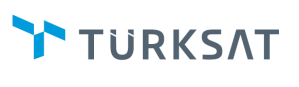 FRM.588 Rev. Tar/ No: 25.03.2019/05SAYFA   1/3	KABLO ŞEBEKESİ ÜRÜN ONAY BAŞVURU FORMUTAKIP NOTedarikçi FirmaAdı :  Adı :  Adı :  Adı :  Tedarikçi FirmaAdı :  Adı :  Adı :  Adı :  Tedarikçi FirmaAdresi : Adresi : Adresi : Adresi : Tedarikçi FirmaAdresi : Adresi : Adresi : Adresi : Tedarikçi FirmaTELEFONFAKSE-POSTAE-POSTATedarikçi FirmaTedarikçi FirmaVergi Dairesi Adı/Vergi No:Vergi Dairesi Adı/Vergi No:Vergi Dairesi Adı/Vergi No:Vergi Dairesi Adı/Vergi No:Tedarikçi Firmaİrtibat Kurulacak Teknik/İdari Yetkili- Görevi:İrtibat Kurulacak Teknik/İdari Yetkili- Görevi:İrtibat Kurulacak Teknik/İdari Yetkili- Görevi:İrtibat Kurulacak Teknik/İdari Yetkili- Görevi:Tedarikçi FirmaTELEFONE-POSTAE-POSTAE-POSTATedarikçi FirmaÜretici FirmaAdı :  Adı :  Adı :  Adı :  Üretici FirmaAdı :  Adı :  Adı :  Adı :  Üretici FirmaAdresi : Adresi : Adresi : Adresi : Üretici FirmaAdresi : Adresi : Adresi : Adresi : Üretici FirmaTELEFONFAKSE-POSTAE-POSTAÜretici FirmaÜrün/Ürünler:Yerli Ürünİthal Ürün AÇIKLAMA (Dosya kontrol/değerlendirme sonucu burada belirlenecektir.)AÇIKLAMA (Dosya kontrol/değerlendirme sonucu burada belirlenecektir.)AÇIKLAMA (Dosya kontrol/değerlendirme sonucu burada belirlenecektir.)AÇIKLAMA (Dosya kontrol/değerlendirme sonucu burada belirlenecektir.)AÇIKLAMA (Dosya kontrol/değerlendirme sonucu burada belirlenecektir.)AÇIKLAMA (Dosya kontrol/değerlendirme sonucu burada belirlenecektir.)AÇIKLAMA (Dosya kontrol/değerlendirme sonucu burada belirlenecektir.)AÇIKLAMA (Dosya kontrol/değerlendirme sonucu burada belirlenecektir.)AÇIKLAMA (Dosya kontrol/değerlendirme sonucu burada belirlenecektir.)AÇIKLAMA (Dosya kontrol/değerlendirme sonucu burada belirlenecektir.)AÇIKLAMA (Dosya kontrol/değerlendirme sonucu burada belirlenecektir.)AÇIKLAMA (Dosya kontrol/değerlendirme sonucu burada belirlenecektir.)AÇIKLAMA (Dosya kontrol/değerlendirme sonucu burada belirlenecektir.)AÇIKLAMA (Dosya kontrol/değerlendirme sonucu burada belirlenecektir.)AÇIKLAMA (Dosya kontrol/değerlendirme sonucu burada belirlenecektir.)AÇIKLAMA (Dosya kontrol/değerlendirme sonucu burada belirlenecektir.)AÇIKLAMA (Dosya kontrol/değerlendirme sonucu burada belirlenecektir.)AÇIKLAMA (Dosya kontrol/değerlendirme sonucu burada belirlenecektir.)AÇIKLAMA (Dosya kontrol/değerlendirme sonucu burada belirlenecektir.)AÇIKLAMA (Dosya kontrol/değerlendirme sonucu burada belirlenecektir.)AÇIKLAMA (Dosya kontrol/değerlendirme sonucu burada belirlenecektir.)AÇIKLAMA (Dosya kontrol/değerlendirme sonucu burada belirlenecektir.)AÇIKLAMA (Dosya kontrol/değerlendirme sonucu burada belirlenecektir.)AÇIKLAMA (Dosya kontrol/değerlendirme sonucu burada belirlenecektir.)AÇIKLAMA (Dosya kontrol/değerlendirme sonucu burada belirlenecektir.)AÇIKLAMA (Dosya kontrol/değerlendirme sonucu burada belirlenecektir.)AÇIKLAMA (Dosya kontrol/değerlendirme sonucu burada belirlenecektir.)AÇIKLAMA (Dosya kontrol/değerlendirme sonucu burada belirlenecektir.)AÇIKLAMA (Dosya kontrol/değerlendirme sonucu burada belirlenecektir.)AÇIKLAMA (Dosya kontrol/değerlendirme sonucu burada belirlenecektir.)AÇIKLAMA (Dosya kontrol/değerlendirme sonucu burada belirlenecektir.)AÇIKLAMA (Dosya kontrol/değerlendirme sonucu burada belirlenecektir.)AÇIKLAMA (Dosya kontrol/değerlendirme sonucu burada belirlenecektir.)AÇIKLAMA (Dosya kontrol/değerlendirme sonucu burada belirlenecektir.)AÇIKLAMA (Dosya kontrol/değerlendirme sonucu burada belirlenecektir.)AÇIKLAMA (Dosya kontrol/değerlendirme sonucu burada belirlenecektir.)AÇIKLAMA (Dosya kontrol/değerlendirme sonucu burada belirlenecektir.)AÇIKLAMA (Dosya kontrol/değerlendirme sonucu burada belirlenecektir.)AÇIKLAMA (Dosya kontrol/değerlendirme sonucu burada belirlenecektir.)AÇIKLAMA (Dosya kontrol/değerlendirme sonucu burada belirlenecektir.)AÇIKLAMA (Dosya kontrol/değerlendirme sonucu burada belirlenecektir.)AÇIKLAMA (Dosya kontrol/değerlendirme sonucu burada belirlenecektir.)AÇIKLAMA (Dosya kontrol/değerlendirme sonucu burada belirlenecektir.)AÇIKLAMA (Dosya kontrol/değerlendirme sonucu burada belirlenecektir.)AÇIKLAMA (Dosya kontrol/değerlendirme sonucu burada belirlenecektir.)AÇIKLAMA (Dosya kontrol/değerlendirme sonucu burada belirlenecektir.)AÇIKLAMA (Dosya kontrol/değerlendirme sonucu burada belirlenecektir.)AÇIKLAMA (Dosya kontrol/değerlendirme sonucu burada belirlenecektir.)AÇIKLAMA (Dosya kontrol/değerlendirme sonucu burada belirlenecektir.)AÇIKLAMA (Dosya kontrol/değerlendirme sonucu burada belirlenecektir.)TÜRKSAT TÜRKSAT TEDARİKÇİ FİRMA TEDARİKÇİ FİRMA TEDARİKÇİ FİRMA FRM.588 Rev. Tar/ No: 25.03.2019/05SAYFA   2/3	KABLO ŞEBEKESİ ÜRÜN ONAY BAŞVURU FORMUTAKIP NOEklerEklerKONTROLKONTROLEklerEklerVARYOK˟˟1Başvuru yapmaya yetkili olduğunu gösteren İmza Beyannamesi veya İmza Sirküleri;	1- Gerçek kişi olması halinde, noter tasdikli imza beyannamesi	2- Tüzel kişi olması halinde, başvuruda bulunma tarihi itibariyle en son durumu gösteren, şirket ortaklarının hisse durumlarını ve şirketteki görevlerini belirten Ticaret Sicil Gazetesi aslı veya noter tasdikli sureti ile tüzel kişiliğin noter tasdikli imza sirküleri,2Başvuru yapılan ürünün data sheetleri (USB bellek ile teslim edilecektir)˟˟3Distribütörlük belgesi veya yetkili satıcı olduğuna dair belge (Üretici harici başvurular).4Yerli üretimler için alınmışsa TSE belgesi.˟˟5Mevzuat gereği kayıtlı olduğu ticaret ve/veya sanayi odası belgesi veya ilgili meslek odası belgesi. (Gerçek veya Tüzel kişiler)6Ürüne/ürünlere ait her bir özelliğin hangi test standartlarına göre (madde numaraları, ölçüm metodu çizelgelerini belirten) test edileceğini gösteren tablolar. (Test için uluslararası tanımlanmış her hangi bir standart bulunmayan özelliklerin tespitinde kullanılacak yöntem ayrıca detaylarıyla belirtilecektir.)˟˟7Başvuru Ücreti Belgesi8Başvuru yapılan ürünlerin hangi operatörlerde kullanıldığına dair referans listesi,˟˟9Taahhütname (EK-4)10CE Belgesi**11MS tarafından, bu talimatın genel hususları ve onay alınmak için başvurulan ürün/ürünlerin teknik kriterlerinin yer aldığı sayfaları kaşelenerek imzalanacaktır.FRM.588 Rev. Tar/ No: 25.03.2019/05SAYFA   3/3	KABLO ŞEBEKESİ ÜRÜN ONAY BAŞVURU FORMUTAKIP NOSIRANOÜRÜN TANIMITÜRKSAT TKS KODUMARKAMODEL/TİPBAŞVURU ONAY/REDDURUMU*** ONAY/RED sütunu Türksat tarafından doldurulacaktır. Bu belgeki ONAY/RED sütunu sadece başvuru evraklarının kabul edildiğine ilişkin bir bölümdür. Hiçbir şekilde ürün onayı anlamına gelmemektedir.*** ONAY/RED sütunu Türksat tarafından doldurulacaktır. Bu belgeki ONAY/RED sütunu sadece başvuru evraklarının kabul edildiğine ilişkin bir bölümdür. Hiçbir şekilde ürün onayı anlamına gelmemektedir.*** ONAY/RED sütunu Türksat tarafından doldurulacaktır. Bu belgeki ONAY/RED sütunu sadece başvuru evraklarının kabul edildiğine ilişkin bir bölümdür. Hiçbir şekilde ürün onayı anlamına gelmemektedir.*** ONAY/RED sütunu Türksat tarafından doldurulacaktır. Bu belgeki ONAY/RED sütunu sadece başvuru evraklarının kabul edildiğine ilişkin bir bölümdür. Hiçbir şekilde ürün onayı anlamına gelmemektedir.*** ONAY/RED sütunu Türksat tarafından doldurulacaktır. Bu belgeki ONAY/RED sütunu sadece başvuru evraklarının kabul edildiğine ilişkin bir bölümdür. Hiçbir şekilde ürün onayı anlamına gelmemektedir.*** ONAY/RED sütunu Türksat tarafından doldurulacaktır. Bu belgeki ONAY/RED sütunu sadece başvuru evraklarının kabul edildiğine ilişkin bir bölümdür. Hiçbir şekilde ürün onayı anlamına gelmemektedir.TÜRKSAT TEDARİKÇİ FİRMA 